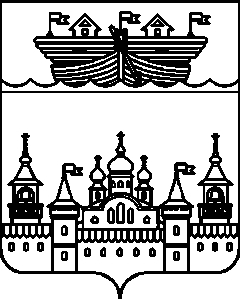 АДМИНИСТРАЦИЯ НЕСТИАРСКОГО СЕЛЬСОВЕТАВОСКРЕСЕНСКОГО МУНИЦИПАЛЬНОГО РАЙОНАНИЖЕГОРОДСКОЙ ОБЛАСТИРАСПОРЯЖЕНИЕ 21 августа 2017 года                                                                                                 №11-рО назначении ответственного лица         Во исполнение подпункта «в» пункта 1 Указа Президента Российской Федерации от 7 мая 2012 года № 601 «Об основных направлениях совершенствования системы государственного управления», распоряжения Правительства Нижегородской области от 11 февраля 2016 года № 121-р «Об утверждении плана мероприятий («дорожной карты»), направленного на увеличении доли граждан, использующих механизм получения государственных и муниципальных услуг в электронном виде» и поручения Губернатора Нижегородской области от 20 марта 2017 года № Пр-001-63/16-0-0-1, в целях достижения в Нестиарском сельсовете Воскресенского муниципального района показателя «Доля граждан, использующих механизм получения государственных и муниципальных услуг в электронной форме» в 2017 году равного 60%, в соответствии с постановлением администрации Воскресенского муниципального района № 321 от 03.04.2017 года: 1.Назначить ответственным лицом за предоставление отчетов и достижения показателей доли граждан, использующих механизм получения государственных и муниципальных услуг в электронной форме в 2017 году – Харюнина Юрия Николаевича – главу администрации сельсовета.           2.Обнародовать настоящее распоряжение на информационном стенде в здании администрации сельсовета и разместить на официальном сайте администрации Воскресенского муниципального района.       3.Контроль над исполнением настоящего распоряжения оставляю за собой.Глава администрации:			             			Ю.Н.Харюнин